ОЦЕНОЧНЫЕ СРЕДСТВАдля оценки квалификации«Специалист по проведению ультразвуковых исследований органов, систем органов, тканей и полостей организма человека и плода(8 уровень квалификации)»(наименование квалификации)2022 годСостав комплекта оценочных средствСтруктура оценочного средства1. Наименование квалификации и уровень квалификации: «Специалист по проведению ультразвуковых исследований органов, систем органов, тканей и полостей организма человека и плода (8 уровень квалификации)»2. Номер квалификации: 02.05100.01 3. Профессиональный стандарт или квалификационные требования, установленные федеральными законами и иными нормативными правовыми актами Российской Федерации (далее - требования к квалификации): Профессиональный стандарт 1247 «Врач ультразвуковой диагностики» (код 02.051, Приказ Министерства труда и социальной защиты РФ. №161н от 19.02.2019г., зарегистрирован Минюстом России 15.04.2019 г., рег. № 54375).4. Вид профессиональной деятельности: Врачебная практика в ультразвуковой диагностики5. Спецификация заданий для теоретического этапа профессионального экзамена Общая информация по структуре заданий для теоретического этапа профессионального экзамена:Количество заданий на Выбор ответа: 38Количество заданий на установление последовательности: 1Количество заданий на установление соответствия: 1 Время выполнения теоретического этапа экзамена: 60 минут6. Спецификация заданий для практического этапа профессионального экзамена 7. Материально-техническое обеспечение оценочных мероприятийМатериально-технические ресурсы и требования для обеспечения профессионального экзамена:- помещение из расчета не менее 2,5 кв. м на одного соискателя и одного/нескольких экспертов в административном здании, отвечающем требованиям пожарной безопасности и санитарным правилам и нормам (СанПиН), предъявляемым к административным помещениям;- персональное рабочее место соискателя: стол, стул, портативный или стационарный персональный компьютер, соответствующий техническим требованиям (по числу соискателей);- программное обеспечение, позволяющее проводить теоретический этап профессионального экзамена в форме компьютерного тестирования;- оргтехника для печати;- канцелярские принадлежности: ручки и бумага. Помещение, в котором проводится профессиональный экзамен должно быть оборудовано средствами видеофиксации. В помещении должны быть размещены объявления (таблички), оповещающие о ведении видеонаблюдения и запрете использования средств связи. Соискатели, находящиеся в помещении во время проведения профессионального экзамена, предупреждаются о ведении видеозаписи профессионального экзамена.Материально-технические ресурсы для обеспечения практического этапа профессионального экзамена: - помещение из расчета не менее 2,5 кв. м на одного соискателя и одного/нескольких экспертов в административном здании, отвечающем требованиям пожарной безопасности и санитарным правилам и нормам (СанПиН), предъявляемым к административным помещениям;- персональное рабочее место соискателя: стол, стул, портативный или стационарный персональный компьютер, соответствующий техническим требованиям (по числу соискателей);- программное обеспечение, позволяющее проводить практический этап профессионального экзамена в форме компьютерного тестирования;- оргтехника для печати;- канцелярские принадлежности: ручки и бумага. Помещение, в котором проводится профессиональный экзамен должно быть оборудовано средствами видеофиксации. В помещении должны быть размещены объявления (таблички), оповещающие о ведении видеонаблюдения и запрете использования средств связи. Соискатели, находящиеся в помещении во время проведения профессионального экзамена, предупреждаются о ведении видеозаписи профессионального экзамена.8. Кадровое обеспечение оценочных мероприятий8.1. Проведение независимой оценки квалификации соискателя осуществляет экспертная комиссия, формируемая центром оценки квалификации (далее - экспертная комиссия). 8.2. В состав экспертной комиссии включается не менее 3 (трех) экспертов из числа специалистов, информация о которых размещена в реестре экспертов по независимой оценке квалификации Совета по профессиональным квалификациям в здравоохранении (СПКЗО), не менее 2 (двух) из них являются штатными сотрудниками центра оценки квалификации (ЦОК).8.3. В состав экспертной комиссии включаются эксперты по оценке квалификации и эксперты по виду профессиональной деятельности:- эксперт по оценке квалификации (как правило 2 (два) и более) - лицо, обладающее знаниями и опытом для проведения работ в области оценки квалификации и организации проведения профессионального экзамена, штатный сотрудник ЦОК;- эксперт по виду профессиональной деятельности (как правило 1 (один) и более) - лицо, обладающее специальными знаниями, опытом работы и квалификацией в определенной области профессиональной деятельности, необходимыми для проведения оценки соответствия требованиям профессионального стандарта соискателей квалификации.8.4. Эксперты по оценке квалификации должны:- соответствовать Требованиям и порядку отбора экспертов по независимой оценке квалификации и ведения реестра экспертов, утвержденным решением Совета по профессиональным квалификациям в здравоохранении. 8.5. Эксперты по виду профессиональной деятельности должны:- соответствовать Требованиям и порядку отбора экспертов по независимой оценке квалификации и ведения реестра экспертов, утвержденным решением Совета по профессиональным квалификациям в здравоохранении;- иметь: 1. Документ, подтверждающий наличие высшего образования по укрупненной группе специальностей и направлений подготовки «Клиническая медицина 31.00.00».2. Документ, подтверждающий наличие опыта практической работы в должности «врач ультразвуковой диагностики» не менее пяти лет либо свидетельство о независимой оценке квалификации по квалификации Специалист по проведению ультразвуковых исследований органов, систем органов, тканей и полостей организма человека и плода (8 уровень квалификации).3. Сертификат или свидетельство об аккредитации специалиста по специальности «Ультразвуковая диагностика». 9. Требования безопасности к проведению оценочных мероприятий Проведение обязательного инструктажа руководителем центра оценки квалификации либо уполномоченным им лицом для экспертов и соискателей по вопросам: -  безопасной работы с компьютером;- информирования об аварийных выходах и плане эвакуации из помещения, где проводится профессиональный экзамен.Наличие условий для охраны здоровья соискателей: - обеспечение безопасности соискателей во время пребывания в организации, осуществляющей независимую оценку квалификаций; - в помещениях для ожидания профессионального экзамена оборудуются места (помещения), имеющие стулья, столы (стойки) для возможности оформления документов.Количество мест ожидания определяется исходя из фактической нагрузки и возможностей для их размещения в помещении.Наличие в помещении, где проводятся оценочные мероприятия, системы кондиционирования воздуха, противопожарной системы и средств пожаротушения, системы охраны, туалета.10. Задания для теоретического этапа профессионального экзаменаЗадание № 1. Выберите один правильный вариант ответа. Противопоказания к проведению УЗИ: 1) тяжелое состояние больного
2) инфекционные заболевания
3) нет противопоказаний
4) больной без предварительной подготовки Задание № 2. Выберите один правильный вариант ответа. Ультразвуковая диагностика заболеваний маточных труб возможна:1) при наличии в них содержимого, асците, опухолевом поражении 2) только при их опухолевом поражении3) только при наличии в них содержимого4) только при асцитеЗадание № 3. Выберите один правильный вариант ответа. Ультразвуковую диагностику предлежания плаценты следует осуществлять …… мочевого пузыря:1) при любом наполнении2) только при переполнении3) только при умеренном наполнении 4) только при полном опорожненииЗадание № 4. Выберите один правильный вариант ответа. Для того чтобы рассчитать расстояние до отражателя, нужно знать:  1) затухание, скорость, плотность 2) затухание, сопротивление3) затухание, поглощение4) время возвращения сигнала, скорость5) плотность, скорость.Задание № 5. Выберите один правильный вариант ответа. Основное влияние на величину допплеровского сдвига частот оказывает скорость движения:1) тромбоцитов2) базофилов3) эозинофилов4) эритроцитов Задание № 6. Выберите один правильный вариант ответа. Длина волны ультразвука с частотой 1 МГц в мягких тканях  составляет:  1) 0,77 мм2) 1,54 мм3) 3,08 мм 4) 0,77 мкм5) 1,54 мкмЗадание № 7. Выберите один правильный вариант ответа. К характерной ультразвуковой картине апостематозного пиелонефрита относятся:1) увеличение почки с отсутствием дифференциации паренхимы и почечного синуса, с чередованием зон различной эхогенности 2) гипоэхогенная зона с нечеткой границей, деформирующая наружный контур паренхимы3) волнистый контур почки, уменьшение размеров почки, рубцовые втяжения паренхимы, расширение и деформация чашечек4) резкое утолщение и повышение эхогенности паренхимы почки без нарушения дифференциации паренхимы и почечного синусаЗадание № 8. Выберите один правильный вариант ответа. Наиболее вероятным диагнозом пациента при определении на узи мочевого пузыря пристеночного несмещаемого образования округлой формы высокой эхогенности с четкой акустической тенью будет:1) опухоль2) уретероцеле3) хронический цистит4) конкремент в устье мочеточникаЗадание № 9. Выберите один правильный вариант ответа. Утолщение стенки желчного пузыря с наличием в ней гипер- и анэхогенных участков и полипообразных структур характерно для:1) острого гангренозного холецистита2) острого флегмонозного холецистита3) хронического холецистита4) распространенного аденомиоматозаЗадание № 10. Выберите один правильный вариант ответа. Процесс, на котором основано применение ультразвукового метода исследования - это:  1) визуализация органов и тканей на экране прибора2) взаимодействие  ультразвука  с  тканями  тела  человека3) прием отраженных сигналов4) распространение ультразвуковых волн5) серошкальное представление изображения на экране прибора Задание № 11. Выберите один правильный вариант ответа. Ультразвук - это звук, частота которого не ниже:  1) 15 кГц2) 20000 Гц3) 1 МГц4) 30 Гц5) 20 ГцЗадание № 12. Установите последовательность действий при приготовления геля для проведения УЗИ.1. Смешайте ЭДТА с 400 г (400 мл) воды, убедитесь, что она полностью растворилась, затем добавьте пропиленгликоль.2. Добавьте карбомер к полученному раствору и хорошенько перемешайте, желательно в высокоскоростной мешалке, чтобы избавиться от неразмешанных комочков порошка.3. Подождите, пока не сформируется гель и не появятся пузырьки.4. Добавьте оставшуюся воду до 500 г геля.5. Осторожно перемешайте; не встряхивайте, чтобы в геле не образовывались пузырьки воздуха.Задание № 13. Выберите несколько правильных вариантов ответа. В каком формате могут быть выведены изображения при использовании фьюжен-технологии:1) в виде плоских изображений произвольно ориентированных срезов2) вывод одного изображения поверх другого3) кодирование в красно-синем цвете значения сдвига излучаемой частоты4) параллельный режим вывода двух изображений (формат с разделением экрана)5) полупрозрачное представление слоев Задание № 14. Выберите один правильный вариант ответа. К допплерографии с использованием постоянной волны относится:  1) продолжительность импульса2) частота повторения импульсов3) частота4) длина волны5) частота и длина волныЗадание № 15. Выберите несколько правильных вариантов ответа. Варианты отображения трехмерной информации при 3D-сканировании:1) в виде плоских изображений произвольно ориентированных срезов2) изображение поверхностей трехмерных объектов3) кодирование в красно-синем цвете значения сдвига излучаемой частоты4) полупрозрачное представление слоев5) томографическое представление слоевЗадание № 16. Выберите несколько правильных вариантов ответа. К методам ультразвуковой диагностики относятся:1) Ультразвуковое исследование в D-режиме2) Ультразвуковое исследование в М-режиме3) Ультразвуковое исследование в А-режиме4) Ультразвуковое исследование в В-режиме5) Ультразвуковое исследование в С-режимеЗадание № 17. Выберите один правильный вариант ответа. Анатомически в печени выделяют:  1)  6 сегментов2)  8 сегментов3)  7 сегментов4)  5 сегментов5)  4 сегментовЗадание № 18. Выберите один правильный вариант ответа. Ультразвук - это звук, частота которого не ниже:  1) 1 МГц2) 15 кГц3) 20 Гц    4) 30 Гц  5) 20000 ГцЗадание № 19. Выберите один правильный вариант ответа. Акустической переменной является:  1) частота2) давление3) скорость4) период5) длина волныЗадание № 20. Выберите один правильный вариант ответа.  К важнейшим ультразвуковым признакам разрыва  печени  при  тупой  травме живота не относится:  1) локальное повреждение контура (капсулы) печени2) гипо-анэхогенное образование в паренхиме печени часто с  нечеткими  контурами3) наличие свободного газа в брюшной полости4) наличие  нарастающего  количества  свободной  жидкости  в  брюшной  полостиЗадание № 21. Выберите один правильный вариант ответа. К эхографическим признакам поликистоза взрослого типа почек относят:1) единичные кисты с гиперэхогенными включениями2) двусторонние множественные кисты обеих почек 3) гипоэхогенное содержимое кист4) изолированное поражение одной почкиЗадание № 22. Выберите один правильный вариант ответа. Для эхографической семиотики водянки желчного пузыря характерны:1) различные размеры пузыря, неравномерно утолщенная слоистая стенка смешанной эхогенности, полость однородная или с эхогенной взвесью2) увеличенные размеры, неизменная стенка, анэхогенное содержимое иногда с небольшим количеством взвеси 3) нормальные размеры пузыря, неоднородная гиперэхогенная стенка, полость часто с эхогенной взвесью4) различные размеры пузыря, утолщенная стенка повышенной эхогенности, полость эхонегативная или с эхогенной взвесьюЗадание № 23. Выберите один правильный вариант ответа. При ультразвуковом исследовании гепатодуоденальной зоны у  детей  в норме можно визуализировать:  1) только желчный пузырь2) желчный пузырь, общий желчный проток3) желчный пузырь, общий желчный проток, общий печеночный проток4) желчный пузырь, общий желчный  проток,  общий  печеночный  проток, внутрипеченочные протоки5) только общий печеночный протокЗадание № 24. Выберите один правильный вариант ответа. Инсулинозависимый диабет у детей при ультразвуковом исследовании  может проявляться:  1) жировой инфильтрацией печени2) циррозом печени3) очаговыми изменениями печени4) печень никогда не меняется5) фиброзом печениЗадание № 25. Выберите один правильный вариант ответа. Утолщенная плацента является эхографическим признаком водянки плода только в сочетании с:1) гидротораксом2) многоводием3) подкожным отеком, гидротораксом или асцитом 4) отекомЗадание № 26. Выберите один правильный вариант ответа. Диагностическим критерием обструкции мочевыводящих путей у плода при эхографии является:1) сужение мочевых путей ниже места обструкции2) многоводие3) сужение мочевых путей выше места обструкции4) расширение мочевых путей проксимальнее места обструкции Задание № 27. Выберите один правильный вариант ответа. К эхографическим признакам наступившей овуляции относят:1) появление у фолликула двойного гиперэхогенного контура2) увеличение размеров яичников3) уменьшение размеров фолликула в яичнике, появление жидкости в позадиматочном пространстве4) увеличение размеров фолликула в яичникеЗадание № 28. Выберите несколько правильных вариантов ответа. Какие лекарственные агенты могут быть использованы для проведения стресс-эхокардиографии:1) аденозин2) дигоксин3) дипиридамол4) добутаминЗадание № 29. Выберите один правильный вариант ответа. Точки Калька при лапароскопическом доступе располагаются:1) в левом подреберье на 3 см ниже реберной дуги по передне-подмышечной линии2) в правом подреберье на 3 см ниже руберной дуги по среднеключичной линии; 3) на 1 см выше и ниже пупочного кольца4) на 3 см выше и ниже пупка и на 0,5 см слева и справа от срединной линии5) на 5 см выше и ниже пупка и на 2 см латеральнее срединной линииЗадание № 30. Выберите один правильный вариант ответа. Основным диагностическим критерием рецидива злокачественной опухоли в малом тазу при ультразвуковом исследовании считают:1) обнаружение дополнительного объемного образования в малом тазу 2) утолщение стенок мочевого пузыря3) выявление жидкости в полости малого таза4) деформацию мочевого пузыряЗадание № 31. Выберите один правильный вариант ответа. Количественной характеристикой конкретной информации в здравоохранении является:1) вариация2) модуль3) медиана4) показательЗадание № 32. Выберите один правильный вариант ответа. В основе медицинской этики и деонтологии лежат правила и нормы взаимодействия медицинского работника с:1) членами своей семьи2) участниками Всероссийского общественного движения «За права человека»3) представителями общества защиты прав потребителей4) коллегами, пациентом и его родственниками Задание № 33. Выберите один правильный вариант ответа. Одним из ограничений на осуществление медицинскими работниками своей профессиональной деятельности при взаимодействии с различными фармацевтическими компаниями является запрет на:1) участие в научно-практических конференциях2) создание формулярных комиссий в медицинской организации3) заключение соглашений с компанией, представителем компании о назначении или рекомендации пациентам лекарственных препаратов, медицинских изделий (+)4) участие в работе некоммерческих профессиональных медицинских ассоциацийЗадание № 34. Установите соответствие между медицинскими информационными системами (колонка А) и их назначению (колонка Б).3 А; 1 Б; 2 В; 4 ГЗадание № 35. Выберите один правильный вариант ответа. Для контроля качества лечебно-диагностического процесса в структурных подразделениях медицинской организации используют:1) требования техники безопасности2) показатели фондооснащенности и фондовооруженности3) клинические рекомендации 4) правила внутреннего распорядкаЗадание № 36. Выберите один правильный вариант ответа. Внесение должностным лицом заведомо ложных сведений в официальный документ является:1) превышением должностных полномочий2) халатностью3) служебным подлогом 4) дисциплинарным проступкомЗадание № 37. Выберите один правильный вариант ответа. Признаки нестабильной стенокардии: 1) редкие приступы загрудинных болей
2) боли за грудиной более 30 мин., не купируются нитроглицерином
3) изменение стереотипа приступа при обычно допустимой нагрузке
4) ночные приступы загрудинных болейЗадание № 38. Выберите несколько правильных вариантов ответа. Медикаментозная терапия в рамках оказания неотложной помощи при отеке легких: 1) антибиотики
2) нитроглицерин
3) мочегонные
4) ингаляция кислорода, пропущенного через спирт 5) сульфаниламидыЗадание № 39. Выберите один правильный вариант ответа. Достоверные признаки клинической смерти: 1) отсутствие дыхания, отсутствие сердцебиения, отсутствие сознания, расширенные зрачки без реакции на свет2) поверхностное и учащенное дыхание, узкие зрачки без реакции на свет, нитевидный пульс3) судороги, холодные конечности, тахипноэ, гипотензия4) фибрилляция желудочков, пульс малого наполнения, диспноэ, цианозЗадание № 40. Выберите один правильный вариант ответа.  Непрямой массаж сердца проводится в положении: 1) лежа на деревянном щите 2) лежа на спине на твердой поверхности3) произвольном4) с опущенной вниз головой11. Критерии оценки (ключи к заданиям), правила обработки результатов теоретического этапа профессионального экзамена и принятия решения о допуске (отказе в допуске) к практическому этапу профессионального экзаменаВариант соискателя формируется из случайно подбираемых заданий в соответствии со спецификацией. Всего 40 заданий. Вариант соискателя содержит 40 заданий. Баллы, полученные за выполнение заданий, суммируются. Максимальное количество баллов - 40. Решение о допуске к практическому этапу экзамена принимается при условии достижения набранной суммы баллов от 29 и более.12. Задания для практического этапа профессионального экзамена. Задание на выполнение трудовых действий в реальных или модельных условияхЗадание №1.Трудовая функция: А/01.8 Проведение ультразвуковых исследований и интерпретация их результатовТрудовые действия: Сопоставление результатов ультразвукового исследования с результатами осмотра пациента врачами-специалистами и результатами лабораторных, инструментальных, включая лучевые, исследованийТиповое задание: ОЗНАКОМЬТЕСЬ С СИТУАЦИЕЙ И ДАЙТЕ РАЗВЕРНУТЫЕ ОТВЕТЫ НА ВОПРОСЫ Больная С. 47 лет на приѐме терапевта по поводу постоянных, усиливающихся после погрешностей в диете болей в верхней половине живота, временами с иррадиацией в спину, похудание. В 40-летнем возрасте перенесла холецистэктомию по поводу калькулезного холецистита. Через полгода после операции появились почти постоянные, усиливающиеся после погрешностей в диете боли в верхней половине живота, временами с иррадиацией в спину. При применении спазмолитиков и при соблюдении диеты самочувствие улучшалось. Последние 1,5-2 года присоединился практически постоянный неоформленный стул, стала терять вес (похудела на 8 кг за 2 года). На протяжении этого же времени возникал зуд промежности, стала больше пить жидкости, участились мочеиспускания. При осмотре состояние больной удовлетворительное. Телосложение правильное, незначительно повышенного питания. Рост – 175 см, вес – 90 кг, ИМТ – 29 кг/м2. Голени пастозны. При сравнительной перкуссии лѐгких определяется лѐгочный звук. Аускультативно дыхание жѐсткое, проводится во все отделы. Тоны сердца приглушены, ритмичные, шумы не выслушиваются. ЧСС=80 уд/мин, АД - 156/85 мм рт. ст. Язык влажный, у корня обложен белым налѐтом. При поверхностной пальпации живота отмечается некоторая болезненность в эпигастрии и в правом подреберье. Симптомов раздражения брюшины нет. При глубокой пальпации пальпируется сигмовидная кишка в виде умеренно подвижного безболезненного цилиндра, диаметром 1,5 см. Имеется болезненность в зоне Шоффара. Положительный симптом Керте, симптом Мейо-Робсона. При перкуссии живота - тимпанит. Размеры печени по Курлову – 15x13x11 см. Печень выступает из-под рѐберной дуги на 3-4 см, край умеренной плотности, безболезненный. Симптом Пастернацкого отрицательный с обеих сторон.Задание:1. Сформулируйте предварительный диагноз.2. Поражение какого органа можно предположить, и с чем это связано?3. Какие дополнительные методы обследования необходимо назначить пациенту.4. Определите тактику лечения больного.5. С какими заболеваниями необходимо проводить дифференциальный диагноз при хроническом панкреатите.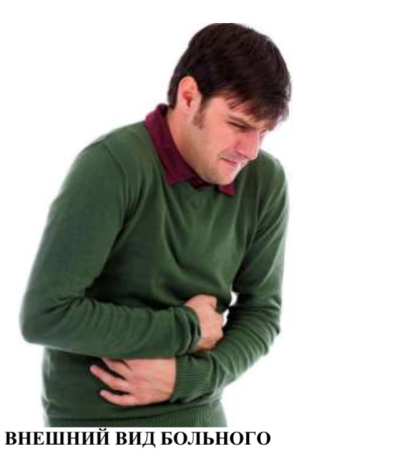 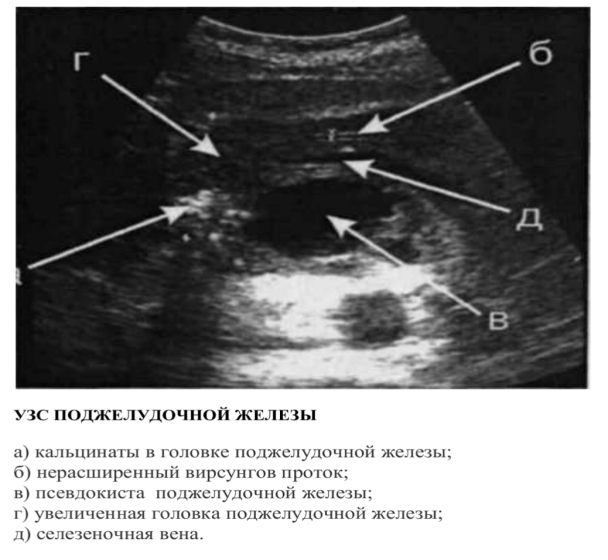 Условия выполнения задания 1. Место (время) выполнения задания: Аудитория ЦОК. 2. Максимальное время выполнения задания: 30 минут Критерии оценки: «3»- если задача решена без ошибок;«2»- если допущены 1-2 негрубые ошибки;«1»- если допущены 1 грубая и 3-4 негрубые ошибки;«0»- если задача не выполнена.Эталон ответа 1. Вторичный хронический панкреатит, билиарозависимый, болевая форма, средней тяжести, часто рецидивирующего течения в стадии обострения. Хронический реактивный персистирующий гепатит. Состояние после холецистоэктомии (7 лет назад). Вторичный (панкреатогенный) сахарный диабет.2. Поражение поджелудочной железы связано с операцией на желчном пузыре и желчевыводящих путях.3. Биохимический анализ крови: общий белок, белковые фракции, трансаминазы, амилаза, липаза, трипсин, антитрипсин, билирубин общий, прямой; анализ мочи на диастазу; исследование дуоденального содержимого; анализ кала: стеаторея, креаторея, амилорея; обзорная рентгенография брюшной полости; УЗИ поджелудочной железы и гепатобилиарной системы; РХПГ; гликемический и глукозурический профиль.4. Госпитализация в гастроэнтерологическое отделение; голодная диета, диета № 16 панкреатическая, жидкая и полужидкая пища, 6-разовое питание на протяжении 3-6 дней; Н2-блокаторы (Ранитидин, Фамотидин) или ингибиторы протонной помпы(Омепразол); холинолитики (Платифиллин); спазмолитики (Дротаверин);обезболивающие; полиферментные препараты; лечение сахарного диабета (препараты Сульфанилмочевины).5. Основные заболевания, с которыми проводят дифференциальную диагностику хронического панкреатита: язвенная болезнь желудка и язвенная болезнь двенадцатиперстной кишки; хронический холецистит; хронический энтерит и колит; хронический абдоминальный ишемический синдром; рак поджелудочной железы. косоглазие, нарушение бинокулярного зрения, прогрессирование близорукости.Задание №2.Трудовая функция: А/01.8 Проведение ультразвуковых исследований и интерпретация их результатовТрудовые действия: Сопоставление результатов ультразвукового исследования с результатами осмотра пациента врачами-специалистами и результатами лабораторных, инструментальных, включая лучевые, исследованийТиповое задание. Пациент 38 лет обследуется по экстренным показаниям. Обратился за медицинской помощью в связи с невозможностью мочеиспускания естественным путем. 3 дня назад пациент выписан из отделения гнойной хирургии, где проходил лечение с диагнозом гнойный парапроктит. При объективном осмотре мочевой пузырь переполнен. На промежности гранулирующая рана после вскрытия парапроктита. При проведении ТРУЗИ выявлено: объем мочевого пузыря 1000 мл. простаты асимметрична за счет ее левой доли, в ткани предстательной железы обнаружены три гипо-анэхогенных образования неправильной формы.Лишенных кровотока в режиме ЦДК.Задание:Ваш диагноз и дальнейшая тактика.Условия выполнения задания 1. Место (время) выполнения задания: Аудитория ЦОК. 2. Максимальное время выполнения задания: 30 минут 3. Вы можете воспользоваться: калькулятором.Критерии оценки: «3»- если задача решена без ошибок;«2»- если допущены 1-2 негрубые ошибки;«1»- если допущены 1 грубая и 3-4 негрубые ошибки;«0»- если задача не выполнена.Эталон ответаУ пациента острый гнойный простатит (множественные абсцессы простаты), осложненный ОЗМ. Анамнестически возможно предположить что ранее вскрывали и санировали гнойники, исходящие из предстательной железы.Пациенту показано наложение цистостомического дренажа и пункционная аспирация абсцессов предстательной железы с массивной антибактериальной терапией.13. Правила обработки результатов профессионального экзамена и принятия решения о соответствии квалификации соискателя требованиям к квалификации«Специалист по проведению ультразвуковых исследований органов, систем органов, тканей и полостей организма человека и плода(8 уровень квалификации)»Результаты теоретической части профессионального экзамена обрабатываются экспертами по оценке квалификаций в соответствии с критериями оценки (ключи к заданиям) и правилами обработки результатов теоретического этапа профессионального экзамена и принятия решения о допуске (отказе в допуске) к практическому этапу профессионального экзамена.Результаты практической части профессионального экзамена обрабатываются экспертами по оценке квалификаций центра оценки квалификаций в соответствии с критериями оценки (ключи к заданиям) и правилами обработки результатов практического этапа профессионального экзамена и принятия решения о соответствии квалификации соискателя требованиям к квалификации.Положительное решение о соответствии квалификации соискателя требованиям к квалификации по квалификации «Специалист по проведению ультразвуковых исследований органов, систем органов, тканей и полостей организма человека и плода(8 уровень квалификации)» принимается при условии прохождения теоретического и практического этапа профессионального экзамена.Положительное решение о допуске соискателя к практической части экзамена принимается при условии достижения соискателем набранной суммы баллов от 29 и более. При максимально возможной оценке - 40 баллов.Положительное решение о соответствии квалификации соискателя требованиям к квалификации по квалификации «Специалист по проведению ультразвуковых исследований органов, систем органов, тканей и полостей организма человека и плода(8 уровень квалификации)» принимается при условии получения на практическом этапе профессионального экзамена от 3 баллов и более. При максимально возможной оценке - 6 баллов.Положительное решение о соответствии квалификации соискателя требованиям к квалификации по квалификации «Специалист по проведению ультразвуковых исследований органов, систем органов, тканей и полостей организма человека и плода(8 уровень квалификации)» принимается при набранных 32 баллах и более в сумме за теоретический и практический этапы профессионального экзамена.14. Перечень нормативных правовых и иных документов, использованных при подготовке комплекта оценочных средств1. Федеральный закон от 21 ноября 2011 г. № 323-ФЗ «Об основах охраны здоровья граждан в Российской Федерации».2. Громов А., Кубова С.. Ультразвуковые артефакты. М., ВИДАР, 2007.3. Труфанов, Г.Е. Неотложная ультразвуковая диагностика ПДД13 / Г.Е. Труфанов. - СПб.: Элби, 2014.4. Хофер, М. Ультразвуковая диагностика Базовый курс / М. Хофер. - М.: Медицинская литература, 2014. 5. Шмидт, Г. Ультразвуковая диагностика / Г. Шмидт. - М.: МЕДпресс-информ, 2014. N п/пРазделСтраница1.Наименование квалификации и уровень32.Номер квалификации33. Профессиональный стандарт или квалификационные требования, установленные федеральными законами и иными нормативными правовыми актами Российской Федерации 34.Вид профессиональной деятельности35.Спецификация заданий для теоретического этапа профессионального экзамена36.Спецификация заданий для практического этапа профессионального экзамена87.Материально-техническое обеспечение оценочных мероприятий88.Кадровое обеспечение оценочных мероприятий99.Требования безопасности к проведению оценочных мероприятий (при необходимости)1010.Задания для теоретического этапа профессионального экзамена1011.Критерии оценки (ключи к заданиям), правила обработки результатов теоретического этапа профессионального экзамена и принятия решения о допуске (отказе в допуске) к практическому этапу профессионального экзамена1712.Задания для практического этапа профессионального экзамена1913.Правила обработки результатов профессионального экзамена и принятия решения о соответствии квалификации соискателя требованиям к квалификации2214.Перечень нормативных правовых и иных документов, использованных при подготовке комплекта оценочных средств (при наличии)23Знания, умения в соответствии с требованиями к квалификации, на соответствие которым проводится оценка квалификацииКритерии оценки квалификацииТип и N задания123А/01.8 Проведение ультразвуковых исследований и интерпретация их результатовА/01.8 Проведение ультразвуковых исследований и интерпретация их результатовА/01.8 Проведение ультразвуковых исследований и интерпретация их результатовНеобходимые уменияНеобходимые уменияНеобходимые умения1. Определять медицинские показания и медицинские противопоказания к проведению ультразвукового исследования1 балл за правильное выполнение каждого задания0 баллов за неправильное выполнение каждого задания1, 2 – с выбором одного варианта ответа2. Осуществлять подготовку пациента к проведению ультразвукового исследования в зависимости от исследуемой анатомической области1 балл за правильное выполнение каждого задания0 баллов за неправильное выполнение каждого задания3 - с выбором одного варианта ответа3. Выбирать физико-технические условия для проведения ультразвукового исследования1 балл за правильное выполнение каждого задания0 баллов за неправильное выполнение каждого задания4 – с выбором одного варианта ответа4. Производить ультразвуковые исследования у пациентов различного возраста (включая беременных женщин) методами серошкальной эхографии, доплерографии с качественным и количественным анализом, 3D(4D)-эхографии при оценке органов, систем органов, тканей и полостей организма, в том числе:- головы и шеи;- грудной клетки и средостения;- сердца;- сосудов большого круга кровообращения;- сосудов малого круга кровообращения;- брюшной полости и забрюшинного пространства;- пищеварительной системы;- мочевыделительной системы;- репродуктивной системы;- эндокринной системы;- молочных (грудных) желез;- лимфатической системы;- плода и плаценты1 балл за правильное выполнение каждого задания0 баллов за неправильное выполнение каждого задания5 – с выбором одного варианта ответа5. Выполнять измерения во время проведения ультразвуковых исследований и (или) при постпроцессинговом анализе сохраненной в памяти ультразвукового аппарата информации1 балл за правильное выполнение каждого задания0 баллов за неправильное выполнение каждого задания6 – с выбором одного варианта ответа6. Оценивать ультразвуковые симптомы и синдромы заболеваний и (или) состояний1 балл за правильное выполнение каждого задания0 баллов за неправильное выполнение каждого задания7 – с выбором одного варианта ответа7. Анализировать и интерпретировать результаты ультразвуковых исследований1 балл за правильное выполнение каждого задания0 баллов за неправильное выполнение каждого задания8, 9 – с выбором одного варианта ответаНеобходимые знанияНеобходимые знанияНеобходимые знания1. Физика ультразвука1 балл за правильное выполнение каждого задания0 баллов за неправильное выполнение каждого задания10 – с выбором одного варианта ответа2. Физические и технологические основы ультразвуковых исследований1 балл за правильное выполнение каждого задания0 баллов за неправильное выполнение каждого задания11 – с выбором одного варианта ответа12 – установление последовательности3. Принципы получения ультразвукового изображения, в том числе в серошкальном режиме, доплерографических режимах, режимах 3D(4D)-реконструкции, эластографии и контрастного усиления1 балл за правильное выполнение каждого задания0 баллов за неправильное выполнение каждого задания13, 15 – с выбором нескольких вариантов ответа14 – с выбором одного варианта ответа4. Методы ультразвукового исследования в рамках мультипараметрической ультразвуковой диагностики (серошкальная эхография, доплерография с качественным и количественным анализом, ЗD(4D)-эхография, эластография с качественным и количественным анализом, контрастное усиление с качественным и количественным анализом, компьютеризированное ультразвуковое исследование, фьюжен-технологии)1 балл за правильное выполнение каждого задания0 баллов за неправильное выполнение каждого задания16 – с выбором нескольких вариантов ответа5. Ультразвуковая анатомия и физиология исследуемых органов и систем организма человека и плода1 балл за правильное выполнение каждого задания0 баллов за неправильное выполнение каждого задания17 – с выбором одного варианта ответа6. Терминология, используемая в ультразвуковой диагностике1 балл за правильное выполнение каждого задания0 баллов за неправильное выполнение каждого задания18, 19 – с выбором одного варианта ответа7. Ультразвуковая семиотика (ультразвуковые симптомы и синдромы) заболеваний и (или) состояний1 балл за правильное выполнение каждого задания0 баллов за неправильное выполнение каждого задания20, 21, 22 – с выбором одного варианта ответа8. Особенности ультразвуковой семиотики (ультразвуковых симптомов и синдромов) заболеваний и (или) состояний у детей1 балл за правильное выполнение каждого задания0 баллов за неправильное выполнение каждого задания23, 24 – с выбором одного варианта ответа9. Особенности ультразвуковой семиотики (ультразвуковых симптомов и синдромов) заболеваний и (или) состояний плода1 балл за правильное выполнение каждого задания0 баллов за неправильное выполнение каждого задания25, 26 – с выбором одного варианта ответа10. Основы проведения скрининговых ультразвуковых исследований беременных женщин1 балл за правильное выполнение каждого задания0 баллов за неправильное выполнение каждого задания27 – с выбором одного варианта ответа11. Основы проведения стресс-эхокардиографии и чреспищеводной эхокардиографии1 балл за правильное выполнение каждого задания0 баллов за неправильное выполнение каждого задания28 – с выбором нескольких вариантов ответа12. Основы проведения эндоскопического ультразвукового исследования1 балл за правильное выполнение каждого задания0 баллов за неправильное выполнение каждого задания29 – с выбором одного варианта ответа13. Диагностические возможности и ограничения инструментальных исследований, использующихся при уточнении результатов ультразвукового исследования1 балл за правильное выполнение каждого задания0 баллов за неправильное выполнение каждого задания30 – с выбором одного варианта ответаА/02.8 Проведение анализа медико-статистической информации, ведение медицинской документации, организация деятельности находящихся в распоряжении медицинских работниковА/02.8 Проведение анализа медико-статистической информации, ведение медицинской документации, организация деятельности находящихся в распоряжении медицинских работниковА/02.8 Проведение анализа медико-статистической информации, ведение медицинской документации, организация деятельности находящихся в распоряжении медицинских работниковНеобходимые уменияНеобходимые уменияНеобходимые умения1. Анализировать статистические показатели своей работы1 балл за правильное выполнение каждого задания0 баллов за неправильное выполнение каждого задания31 – с выбором одного варианта ответа2. Использовать в работе персональные данные пациентов и сведения, составляющие врачебную тайну1 балл за правильное выполнение каждого задания0 баллов за неправильное выполнение каждого задания32 – с выбором одного варианта ответа3. Соблюдать требования пожарной безопасности и охраны труда, правила внутреннего трудового распорядка1 балл за правильное выполнение каждого задания0 баллов за неправильное выполнение каждого задания33 – с выбором одного варианта ответаНеобходимые знанияНеобходимые знанияНеобходимые знания1. Правила работы в информационных системах и информационно-телекоммуникационной сети "Интернет"1 балл за правильное выполнение каждого задания0 баллов за неправильное выполнение каждого задания34 – установление соответствия2. Требования к обеспечению внутреннего контроля качества и безопасности медицинской деятельности1 балл за правильное выполнение каждого задания0 баллов за неправильное выполнение каждого задания35 – с выбором одного варианта ответа3. Должностные обязанности медицинских работников, оказывающих медицинскую помощь по профилю "ультразвуковая диагностика"1 балл за правильное выполнение каждого задания0 баллов за неправильное выполнение каждого задания36 – с выбором одного варианта ответаА/03.8 Оказание медицинской помощи пациентам в экстренной формеА/03.8 Оказание медицинской помощи пациентам в экстренной формеА/03.8 Оказание медицинской помощи пациентам в экстренной формеНеобходимые уменияНеобходимые уменияНеобходимые умения1. Распознавать состояния, представляющие угрозу жизни, включая состояние клинической смерти (остановка жизненно важных функций организма человека - кровообращения и (или) дыхания), требующие оказания медицинской помощи в экстренной форме1 балл за правильное выполнение каждого задания0 баллов за неправильное выполнение каждого задания37 – с выбором одного варианта ответа2. Применять лекарственные препараты и медицинские изделия при оказании медицинской помощи в экстренной форме1 балл за правильное выполнение каждого задания0 баллов за неправильное выполнение каждого задания38 – с выбором нескольких вариантов ответаНеобходимые знанияНеобходимые знанияНеобходимые знания1. Клинические признаки внезапного прекращения кровообращения и/или дыхания1 балл за правильное выполнение каждого задания0 баллов за неправильное выполнение каждого задания39 – с выбором одного варианта ответа2. Правила проведения базовой сердечно-легочной реанимации1 балл за правильное выполнение каждого задания0 баллов за неправильное выполнение каждого задания40 – с выбором одного варианта ответаЗнания, умения в соответствии с требованиями к квалификации, на соответствие которым проводится оценка квалификацииПоказателиКритерии оценки квалификацииТип и N задания1234А/01.8 Проведение ультразвуковых исследований и интерпретация их результатовА/01.8 Проведение ультразвуковых исследований и интерпретация их результатовА/01.8 Проведение ультразвуковых исследований и интерпретация их результатовА/01.8 Проведение ультразвуковых исследований и интерпретация их результатовСопоставление результатов ультразвукового исследования с результатами осмотра пациента врачами-специалистами и результатами лабораторных, инструментальных, включая лучевые, исследованийУметь правильно сопоставить результаты ультразвукового исследования с результатами осмотра врача«3»- если задача решена без ошибок;«2»- если допущены 1-2 негрубые ошибки;«1»- если допущены 1 грубая и 3-4 негрубые ошибки;«0»- если задача не выполненаЗадание на выполнение трудовых действий в реальных или модельных условияхЗадание № 1, 21Осторожно перемешайте; не встряхивайте, чтобы в геле не образовывались пузырьки воздуха2Добавьте карбомер к полученному раствору и хорошенько перемешайте, желательно в высокоскоростной мешалке, чтобы избавиться от неразмешанных комочков порошка3Смешайте ЭДТА с 400 г (400 мл) воды, убедитесь, что она полностью растворилась, затем добавьте пропиленгликоль4Добавьте оставшуюся воду до 500 г геля5Подождите, пока не сформируется гель и не появятся пузырькиКолонка АКолонка Б1. Консультативно - диагностическаяА. Поиск и выдача медицинской информации по запросу пользователя2. Приборно - компьютернаяБ. Диагностика патологических состояний, выработка способов решения3. Информационно - справочнаяВ. Автоматизация диагностического и лечебного процесса, осуществляемого при непосредственном контакте с организмом больного в реальном режиме времени4. Автоматизированное рабочее местоГ. Автоматизация технологического процесса5. Консультативно -справочная№ заданияПравильные варианты ответа, модельные ответы и (или) критерии оценкиВес или баллы, начисляемые за выполненное задание1Противопоказания к проведению УЗИ: 312Ультразвуковая диагностика заболеваний маточных труб возможна:113Ультразвуковую диагностику предлежания плаценты следует осуществлять …… мочевого пузыря:314Для того чтобы рассчитать расстояние до отражателя, нужно знать:  415Основное влияние на величину допплеровского сдвига частот оказывает скорость движения:416Длина волны ультразвука с частотой 1 МГц в мягких тканях  составляет:  217К характерной ультразвуковой картине апостематозного пиелонефрита относятся:118Наиболее вероятным диагнозом пациента при определении на узи мочевого пузыря пристеночного несмещаемого образования округлой формы высокой эхогенности с четкой акустической тенью будет:419Утолщение стенки желчного пузыря с наличием в ней гипер- и анэхогенных участков и полипообразных структур характерно для:4110Процесс, на котором основано применение ультразвукового метода исследования - это:  4111Ультразвук - это звук, частота которого не ниже:  2112Установите последовательность действий при приготовления геля для проведения УЗИ:1. Смешайте ЭДТА с 400 г (400 мл) воды, убедитесь, что она полностью растворилась, затем добавьте пропиленгликоль.2. Добавьте карбомер к полученному раствору и хорошенько перемешайте, желательно в высокоскоростной мешалке, чтобы избавиться от неразмешанных комочков порошка. 3. Подождите, пока не сформируется гель и не появятся пузырьки.4. Добавьте оставшуюся воду до 500 г геля. 5. Осторожно перемешайте; не встряхивайте, чтобы в геле не образовывались пузырьки воздуха.113В каком формате могут быть выведены изображения при использовании фьюжен-технологии:2, 5114К допплерографии с использованием постоянной волны относится:  5115Варианты отображения трехмерной информации при 3D-сканировании:1, 2, 4, 5116К методам ультразвуковой диагностики относятся:1, 2, 3, 4117Анатомически в печени выделяют:  2118Ультразвук - это звук, частота которого не ниже:  5119Акустической переменной является:  2120К важнейшим ультразвуковым признакам разрыва  печени  при  тупой  травме живота не относится:  3121К эхографическим признакам поликистоза взрослого типа почек относят:2122Для эхографической семиотики водянки желчного пузыря характерны:2123При ультразвуковом исследовании гепатодуоденальной зоны у  детей  в норме можно визуализировать:  3124Инсулинозависимый диабет у детей при ультразвуковом исследовании  может проявляться:  1125Утолщенная плацента является эхографическим признаком водянки плода только в сочетании с:3126Диагностическим критерием обструкции мочевыводящих путей у плода при эхографии является:4127К эхографическим признакам наступившей овуляции относят:3128Какие лекарственные агенты могут быть использованы для проведения стресс-эхокардиографии:1, 3, 4129Точки Калька при лапароскопическом доступе располагаются:4130Основным диагностическим критерием рецидива злокачественной опухоли в малом тазу при ультразвуковом исследовании считают:1131Количественной характеристикой конкретной информации в здравоохранении является:4132В основе медицинской этики и деонтологии лежат правила и нормы взаимодействия медицинского работника с:4133Одним из ограничений на осуществление медицинскими работниками своей профессиональной деятельности при взаимодействии с различными фармацевтическими компаниями является запрет на:3134Установите соответствие между медицинскими информационными системами (колонка А) и их назначению (колонка Б).3 А; 1 Б; 2 В; 4 Г 135Для контроля качества лечебно-диагностического процесса в структурных подразделениях медицинской организации используют:3136Внесение должностным лицом заведомо ложных сведений в официальный документ является:3137Признаки нестабильной стенокардии: 3138Медикаментозная терапия в рамках оказания неотложной помощи при отеке легких: 2, 3, 4139Достоверные признаки клинической смерти: 1140Непрямой массаж сердца проводится в положении: 21